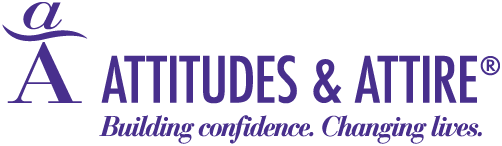 Attitudes & Attire® Invitation LetterA Seminar for WomenWorkshop Dates:______________________Client Name ______________________________________________________________________________Phone Number ________________________________ Email______________________________________________Referral Agency Name:  ____________________________________________________________________________Referring Counselor/Case Manager:___________________________________________________________________Phone Number ___________________________Email:___________________________________________________Please review the following criteria with your client:Client is at least 18 years of age and seeking self-improvement.Client will arrive on time at 8:30 a.m. each day.  The session ends by 3:30 p.m. on the first day, and by 2:30 p.m. on the other days.Please bring a packed lunch.  We do not leave the building for lunch.MARK HERE IF YOU ARE A WOMAN VETERAN OR FEMALE SPOUSE OF A VETERAN.DIRECTIONS TO ATTITUDES AND ATTIRE®: We are located in the World Trade Center, 2050 N. Stemmons Fwy.  Walk in through main entrance and wait around the black pool fountain.  Our phone number is (214) 630-1667.  Our Fax number is (214) 631-1117.DART :  Take the Green Line to Market Center.  Take the elevator or stairs to the Market Center Bridge and walk across parking garage. Go to the first floor and exit the garage. Follow the crosswalk to cross the street. Look for the red awning.  Use the glass door on the right hand side.  Use the phone to call security and tell them you’re here for Attitudes & Attire.From Stemmons Freeway (I-35): Take the Market Center Blvd. exit.  The World Trade Center is located in between Oak Lawn and Market Center Blvd, look for the large, brown building. From Market Center Blvd., take the first right (at the light) into the World Trade Center Parking lot.  Park in front of the World Trade Center. Use the main front entrance to the World Trade Center.  Walk straight down the hallway to the main lobby.  Please wait inside the lobby around the black fountain and someone will meet you.From the Dallas North Tollway: Exit Wycliff .  Turn right on Wycliff to Harry Hines and turn right at stoplight.  Turn left on Market Center Blvd.  At the next light turn left into the World Trade Center parking lot.  Park in front of the World Trade Center.  Use the main front entrance to the World Trade Center.  Walk straight down the hallway to the main lobby.  Please wait inside the lobby around the black fountain and someone will meet you.________________________________	    _________________________________	Client Signature                                                                       Counselor/Case Manager SignatureClients, please bring this referral form with you.  For more information please contact Maria Hamelers at 214-746-4214 or for information on our veteran program, contact Corena Mitchell at 214-746-4218.***Please note, CHILDREN are NOT allowed to attend the workshop.***Our Mission: Attitudes & Attire® is a non-profit agency dedicated to promoting personal growth for women seeking self-improvement.  Our program provides the tools that raise self-esteem, promote ethics and build the confidence necessary to develop successful life skills.